 * Strange Gods *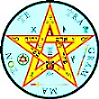 Theologies of Oscar WildeThe prisca theologia,                                                                The philosophia perennis…                                                          Many have never been to Venice,                                                                But all are in one Gondola.Table of ContentsA Roundabout Cosmology     3Christ the Artist     5From Père Lachaise:      	A Theatre Critic in Purgatory     7Resurrection in the Flesh: The Theology of Eros     14Psalms of the Heresiarch:The Gnostic Dandies     17The Gnostic Christ     20The Miracle of the Stigmata     22The Theology of Being Earnest:            The Importance of     24The Selfish Giant     26The Critic as Artist as Theologian:	A Commentary on ‘The Selfish Giant’     28Strange Gods	1. Ye Shall Have Other Gods Before You     30	2. The God Who Was Bored     32	3. Heliogabalus     34Julian the Apostate   36Singular Truths     37From Père Lachaise:      	The Prophets     39The Golem     36The Tetragrammaton     41A Credo of Sorts     42Our Lady of Sorrows     44Marsyas     46A Roundabout Cosmology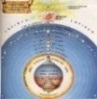 1.And then the pivot of a comma  Spins me around, and I return  To C.3.3. (Book One) and burnIn tinsel fires of melodrama,I am in Hell, nor am I ever  Quite out of it, by the same token  By which Eternity’s stained, broken,And pieced again (as by a cleverCraftsman) in what the eye sees as  White swans against a sky of blue,  When a warm wind blows gently through  The meadow, ruffling the green grass,I am in Purgatory, am always  In Purgatory, by the same token  As who shall heal a promise brokenI walk the long, memorious hallways,I am in Heaven perpetual  By the same (is it the same?) token,   Awakened now, and my fast broken,I find it hardly bearable,At times, this sorry Paradise,   For the sad secret of salvation   If you look hard, is resignation,Writ in ice-crystals in its eyes,Despair is only hope fulfilled,  So with its selves my soul debates,  Lingering by Saint Peter’s Gates,So the same soul of mine that willedIts way up from the lower realms  Is not the same that sees the good  Points even in the savage wood,Rebellion gathers, overwhelmsA soul that doubts this is the best,  And the redundancy of stasis  Becomes the Luciferian basisOf renewed longing and unrest,As if there had to be a fall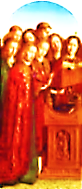    From grace, as if there were a Schedule,   And now Hell is a burning red jewelAnd a sidhe-cry and Siren callThat slices through the sound of harps  And psalteries and cold, hymning voices  Like mad despair, sick of its choices, Chromatic accidentals, sharpsAnd keen augmented fifths arouse  In me, a critic always, even  In Heaven (especially in Heaven)A lust to join in Hell’s carouse,To be there, or to have been there,  So I have always been in Hell  When the past drowns me in a swellOf guilt that comes from everywhere,But it recedes, the whelming sea  Of grief, the salt regret, again  I am, and will, I think, remain,Upon the Mount of Purgatory,For in real Hell or abstract Heaven  I am someone else, here only I  Am what I am, eternally,It seems, when it is half-past seven,Christ the Artist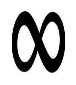 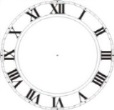 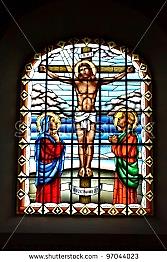 	 For Francis Thompson, who saw	 ‘the many-splendoured thing’.1.Unsearchable love of the Light!  Fire burning bitter in the bone!  I dwell inside the thickest stone.I cast the shadow that is night.					‘And lo, Christ walking on the water,I cast the lights upon the Thames.					Not of Genesareth, but Thames!’	  Late in the evening, to and fro			  I pace along the Docks, as BowBells ring for the forgotten names.Through the Whitechapel slums, among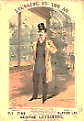   The thieves and murderers who stalk  The ladies of the night I walk,And where the vaudeville tunes are sung.I know this city. Many a time  Have I wept at the penny gaffs  In Marylebone, where misery laughs.At misery in pantomime.The City of Encounters, say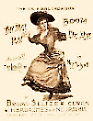   Some; ‘tis the City of Resurrections  To me, seeking in all directionsDarkness to raise back into Day.I walk in bitter Realism’s  Fog past the tenements and hovels  Where lunatics are writing novels.How shall I heal their souls’ deep schisms?Poised above Piccadilly Circus,  Atop the fountain, stands the statue				The work of Alfred Gilbert, dedicated  Of Christian Charity, aiming at you				in 1893. Intended to represent Anteros,With bow and arrow. Strange his work is,				but popularly identified with Eros.And wondrous, for this angel is Eros,  Whose love the Fathers named a vice.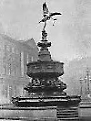   He blesses lovers with his eyes.He is Saint Francis’ god, and Nero’s.He is corrupt, he is immortal.  You know it when the shaft runs through you.  He knows you and he always knew you,This Shady Boy by Heaven’s portal.My eyes in Soho catch the wink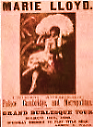   Of renters in their favourite haunts,  The music halls and restaurants.I pass the Knightsbridge Skating Rink,I heave how many a weary sigh  Outside the brilliant Pavilion,  Exchanging glances with the million-Eyed, eternal Passerby.At the Old Bailey I have seen 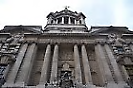   The crooked sword of Justice deal  Death to the poor that Love could heal,To keep Hate’s memory ever-green.And on the Empire’s promenade  Where courtesans and dandies strut,  At the Savoy, and in the smutOf shadowy brothels, I am God.Upon a platform I have waited  Somewhere in the damp Underground,  With crowds of people milling round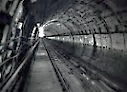 Like prisoners whose lot is fated.I long to take them out of here,  To save them from the Limbo of  A life that has no hope or love.A grinding, howling thing draws near,Till from the tunnel there comes screeching  A Juggernaut with eyes of glass  Whence glazed eyes stare out, as they pass,With a look silently beseeching,Like victims bound for immolation.  And on the metal dragon speeds,				The express train to Charing Cross.  Stuffed full of captives; my heart bleeds,				(‘…and on thy so sore loss	For of what Cross is it a Station,				Shall shine the traffic of Jacob’s Ladder				Pitched betwixt Heaven and Charing Cross’.)This day-by-day self-sacrifice?  And I, the Harrower of Hell,  Am harrowed more than I can tellBy the death in those glassy eyes.I cannot save them, anymore  Than Dante could his virtuous heathen,  From the poisonous fogs they breathe in. But then, what is a saviour for?From Père Lachaise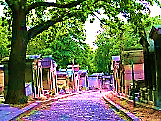     A Theatre Critic in Purgatory1.Returning to my favourite  Subject, myself: how is it I  Can speak to you? Did I not die?
I’m hard-pressed to account for it.Somehow into your minds I weave,  Thread upon thread of this dilating  Poem I’m writing, or dictating,The form in which I laugh and grieve.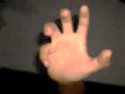 No, not dictating: say, ‘scriptating’.  It isn’t quite my voice I’m using,  But Mr V’s good hand (abusingIt, I’m afraid). This is frustrating,I must say, for in life I put  My genius into my voice.  Into my writing, my Dear Boys,I only put my talent. (WhatWriting I did, whether of dramas  Or lyric poems, was a performance.  Ah, was the applause worth all the tormentsOf adding and deleting commas?)2.								  A fashionably-dressed and beautiful young But Mr Wilde, is there no way					  woman insists on more details; I cannot resist   You can describe the place a little,				  the importunities of such a charming Sphinx.  To shed some light upon the Riddle?If you insist, I can but sayWhat I once said to Gide, when he  Reached me by séance years ago.  I told him (for he longed to know)That the Hereafter seems to beA chaos, at times quite alarming,  Of fluid nebulosities,  A cloaque brimming with the leesOf living matter. A less charmingSetting for a lost soul’s purgation					         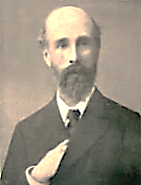   Could hardly be imagined, Dears.					              If not for curious sight-seers						         Like you, and the odd communication                 Sir William Barrett, physicistWith those who are psychically inclined,					 and member of the Society  Like Mr V, with his good hand, 						 for Psychical Research.  And the strange power to roam from landTo land at will, free as the wind,And see the world through others’ eyes,  And read what they are reading—well,  I really would think this is Hell.I dwell among great Mysteries,Beyond my ken, but if there is  A God, a grand Metteur en Scène  (And that’s unclear), then if and whenWe meet in that great Heaven of His,I may just venture a suggestion  Or two, in helpful, sympathetic  Fashion, regarding His ‘aesthetic,’As it were. I may even questionHis basic premise as too vague.  At least the plotting lacks precision,  The script cries out for some revision…I’d try his patience with such blague,No doubt, for He is the Auteur,  I but a creature and a critic.  His response would be quite acidic,Given with the Most High hauteur.3.Yet it does sometimes seem to me  God made Creation more to show  What could be done ex nihilo,What sort of cosmic jeu d’espritAn artist of his scale and stature  Could fashion from unlikely clay  Than for some serious purpose, say,To edify Man’s fallen nature. Why not create a universe? 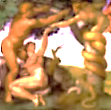   No one had thought of it before,  And formless voids are such a bore.So, there it is. One could do worse.To say the least, it shows a certain  Originality, Creation.  The audience thrill with expectation.The fanfare, please! Up goes the curtain.Yes, all for show, my Dears! For show  The Divine Wit or Saint-Esprit  Rings changes on the verb ‘to be’.In the beginning was the mot,And in the end? Just wait, says God.				                      Meanwhile, Encore! we cry, and dawn  With practiced fingers on the lawnPlays us a charming new aubade.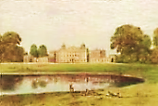 4. The Lord as Lord HenryA landscape artist of renown,  He shaped us, for our domicile,  A Garden in the English style,One our own Capability BrownCould not have bettered for its touches  Of studied wildness. And among  These bosky groves He placed the youngAnd lovely nudes, with profiles such asFew artists’ models of our day  Could hope to rival. What they lacked,  Though, was experience—a factThe Lord addressed, in His own way,By leading them into temptation.  This took the form of a fruit tree  Called Knowledge, clearly meant to beA lively source of complication,To fructify a sense of sin  In souls else shut off from impressions  Imparted only through transgressionsOf laws that He had trapped them in.He wanted them to sin. To ensure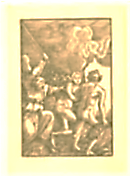   They’d eat the fruit that he had brought to  Their notice, the Lord told them not to.To lend sin such perverse allure:Was this not, in itself, perverse?  Almost Lord Henry-like, in its  Own way, to mold their childish wits To seek a blessing through a curse.Is Eden not a Gnostic College?   Of course, when God tells the pair, No!   It reads to their young ears like, Know!For is not it the Tree of Knowledge?On homophones is the exam.  (Two words, the same when said aloud,  Mean different things.) They have been ‘ploughed’,Sent down, nay, rusticated! DamnThe snake, that renegade professor   Of Gnosis! On the pair how just  The ban that falls, as fall it mustOn every naive transgressor! 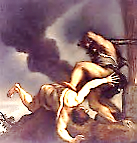 Oh for the days when Adam walked  His Eden Gardens, dropping names  On bird and bush: what pun and games!But sweetly, too, the serpent talked,And sweet to Eve the apple’s taste.  Now drops the boom, the bomb, the curtain.  Down on your knees, O Fallen! Blurt anAmen on your way through the Waste!God willed the Fall. His tragic sense  Of Beauty poisons fleecy white  With scarlet sunsets. For the lightIs richest in its decadence.5. Murder and CivilisationNow the experiment with Cain, The scandal of a murderous brother.  (Murder, Civilisation’s Mother.The arts are born of Abel slain.)And Cain miraculously finds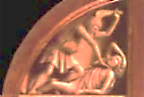   A bride among the thorns, and founds  A city. The entrancing soundsOf Jubal’s harp refine our minds.(And to this day the great Musicians  Choreograph our inner strife,  Redeem this nasty, brutish lifeWith variations and divisionsAlmost divine, but all-too-short.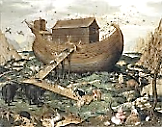   Bliss Schopenhaueresque and Buddhist  Is interrupted by the rudest,Loudest artillery retort.The mind well-read in truth and law  Acknowledges Will’s lawless power.  Though Art wields Beauty for an hour,Life is, well, red in tooth and claw.)Now, there were giants in the earth  In those days, sons of God came in  To mortal women—‘twas no sin:To monstrous heroes they gave birth.And foremost were the Nephelim.  Of chthonian genius, walking towers  Of strength, with superhuman powers:They were God’s opium-pagan dream.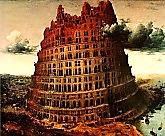 Like Nero with the Christians He  Toyed with extermination of  The masses He had ceased to love.We bored the Lord. Tiens! C’est la vie.Noah, sophisticated man,   Skims o’er the Flood in a fine yacht.  The louche charms of the polyglotAre Babel’s curse. For what else canA tower do but fall? Two nights  Lot’s daughters make him drunk: their way  They have with him, so that there mayBe Ammonites and Moabites.Let there be colour, said the Lord.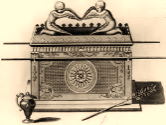   Sin is the colour element.  Brimstone burns green and yellow, sentDown on Uranians abhorred. Even Whistler, master of design,  Of exquisite taste, did not give more  Fastidious specifications forThe Peacock Room than the DivineLord of Hosts gave to holy Moses  For Ark and Tabernacle and Tent  Of Tabernacle, details meantTo grace the priests’ Levitic posesWith the appurtenances thereto—  Rich curtains, cherubs, robe, ephod,  And breastplate—thus to make of GodA Symphony in Gold and Blue.All this for Beauty, saith Jehovah.  The Aaronite toilette, the good  Smell of incense, acacia woodAnd the burnt offerings wafting overThe Tabernacle, these shall be  The envy of pre-Raphaelites							Who was William Morris  And Pater will observe the rites							compared with Monsieur Bezalel?And prose upon them subtly.The Ten Commandments plagiarise  The Hammurabi code. Jehovah?  Derivative pastiche, warmed over,Of various older deities.God loves His Moses: that is why  He tries to kill him. Each God kills  The ones He loves, until He willsRepentance. (Then His Son must die.)*The Scriptures dwell on the descent  Of Man from the first bitten fruit  Because this Truth is absolute,That we are all born decadent.CodaOnward and onward rolls the Torah.  But of Old Testament history  The glory and grandeur die for me  With tragic Sodom and Gomorrah. 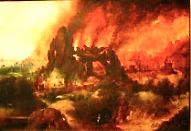 Resurrection in the Flesh    The Theology of ErosCome la carne glorïosa e santa					When the flesh, glorious and sanctified,  fia rivestita, la nostra persona					shall be clothed on us again, our persons  Più grata fia per esser tutta quanta…					will be more acceptable for being complete… *onde la vision crescer convene					so that our vision needs must increase,  crescer l’ardor che di quella s’accende,					our ardor increase which by that is kindled,  crescer lo raggio che da esso vene.					and our radiance increase which comes from this.          —Saint Thomas, Paradiso XIV, 43-511.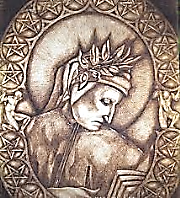 Ah, resurrection in the flesh!	  Soul without body cannot be  Perfect: it lacks entelechy.						 Body and soul must fully mesh,		And so they do in Heaven; so  In this way is increased l’ardor  Aquinas notes: not less, but moreIntensely does the body glow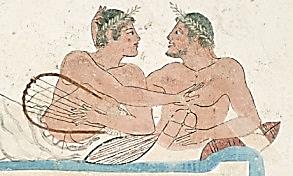 In the perfection of its nature.   Thus Aristotle and Saint Paul  Join hands, and body-soul knows allThe consummations of the creature.Allow me some extrapolation.    For instance, are there lavatories  In Heaven, among its other glories?Or will there be a sublimationOf flesh? Will our digestive tracts,   Like Marx’s State, wither away,  Leaving for free erotic playThe once-utilitarian facts,Our crudest anatomical features?  For if I understand Paul’s text,  If we have bodies, they are sexed;If sexed, they will be sensual creatures.Those heavenly bodies of ours will  Have intercourse of every kind,  Body with body, not just mindWith mind, and thus will soul fulfilAs real its mere potentiality,  And have an excellent good time  In doing so, in the SublimeOf earthly, human sexuality.Why should man’s ivory shaft and tower,  And woman’s fertile field and cave  Of making ‘twixt the thighs, not haveTheir fullness there, and deathless flower?On second thought, though, it would be	  A shame to eliminate the pleasure  Of good food eaten at one’s leisureWith wine, and genial revelry. Delicious was unfallen meat,						  See Paradise Lost, V.—[Mr V]  To taste which Raphael was not nice;   With keen dispatch in ParadiseHe dined, and with concoctive heat.			So shall we dine in Heaven, with friends  Convivial. So pure, up there,   Is the divine, ambrosial fare That all will be absorbed, and henceThere will be nothing left to be  Eliminated, leaving us  Free to explore the erogenousOrgans, which shall be gladsomelyCreative (but not procreative!)  Joy-giving and -receiving zones.  Orgasms, with their cries and moans,Will be Heaven’s chorus and its nativeLanguage, and alleluia and   Amen will be replaced by an ah!  And oh! will do for a hosanna:Now doesn’t that sound rather grand?The erotic will grow infinitely  So, pleasure as enduring as  Intense: all this will come to passJust as it ought to, and quite fitly,According to the Keatsian Truth  That what is Beautiful will in  The end prevail—the death of sinGives birth to an eternal Youth.All will be yielded-to Temptation.   When Body and Soul together swell   One wine-dark wave, how can we tellThe Revel from the Revelation?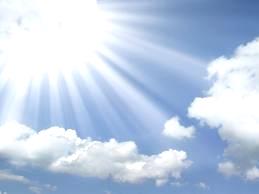 The Gnostic Dandies    Psalms of the Heresiarch1. Chorus of Ophites, or Gnostic LibertinesFrom underneath Egyptian sands  We, the true Sons of Christ, arise.  Believe with us, and lift your eyesFrom those false stories in your hands!We are the Keepers of the Spark,  Worshippers of the Sacred Snake,  Christ’s secret emblem… For His sakeWe brave life’s utmost sins and darkTemptations; for His sake we suck  The marrow of experience  To draw our Godhead from the denseShell of the body’s solid muck.How else but through the furious thresh  Of pain and pleasure can one free  The spark of immortalityImprisoned in the tortured flesh?Haunting the haunts of worldliness,  Baptised in rites of carnal pleasure,  We Gnostic Dandies walk at leisureThrough the secular wildernessLike flaneurs on an evening stroll.  Sophisticated pilgrim: quaff  Sin’s heady, poisonous wine, and laugh!Redeem, by martyring, your soul!What is forbidden to the Saved?  Let fools and cowards stand in awe  Of worldly authority and lawAnd keep their inner God enslaved.Into our hearts the Saviour burned  The secret words His Gospel spells;  By these we live and die. Who elseBut we Elected Ones have learnedThe joy of feeling overfull  Of raw Divinity, licentious  God-lust that thrills the nerves and clenchesThe muscles of an animal?Is the Flesh evil? Then defile  The Flesh and make of it your whore  Until Lust knows it to the core,How loathsome a thing it is, and vile!Perfect, tranquil Eternity   Is entered through the tempest’s gate.   Into our deaths we penetrate.We are stabbed into Divinity.2. Simon MagusLet the man couple with the woman!  Let the girl couple with the boy!  In fiery, terrifying joyThey shall become the Superhuman.O Word made flesh and flesh made Word!   When Kingsley shall with Newman merge,  Power and Knowledge shall convergeAnd the soul be both sheath and sword.Let man be woman, woman man!  Let each tranvest the other, freeing  Themselves to be that perfect BeingWho was before the world began.God is the deathless Androgyne.  For man is Power, woman Thought;  When these are one—O bliss long-sought!—Humanity becomes divine.3. Saint Judas IscariotFor Thee did I consent to cover  Myself with deathless shame! ‘Betray’?  Ah, what a false and ugly way To say what Thou said’st: Hand me over.4. Chorus of CainitesHosanna to the martyred Firstborn,  He who discovered sin to save   Us from it. Bless the curse God gaveHim, curse that God, the only Cursed-Born.Blessèd be Sodom, scapegoat city,  Sister Gomorrah, too, we mourn,  And all the evils they have borneOver the centuries we pity.The plural effusion of the one  Pleroma is exhaled, it breathes us  And from our earthly shell unsheathes usInto the Light. Adam KadmonAwakens in us from his sleep.  That cruel tyrant named Jehovah  Trembles, because His reign is over.Let Him sink back into the Deep!5. To Summarise:Abel is Cain. Judas is evil  To save the Christ who saves the soul.  To take upon Him all that’s foulIn Man, Christ makes Himself the Devil.The Gnostic Christ				Christ did not die to save people, but	to teach them how to save each other.			        —Letter to Robbie Ross1.I am not your father, but your brother.  My miracle: I walk on sod.  I have known pain and sorrow. GodAnd Man bleed into one another.Am I the only begotten Son?  The Crucifix is every place  Where Self meets Other face-to-face:Estrangement tears them into One.Deny me. Then I shall return  To you. For I am not your teacher.  Be not a beggar and beseecher.You are the Truth for which you yearn.2. The Thirteenth StationAnd of the Tree of Life the fruit  Am I, and bruised, to be made ripe,  Of higher Man the suffering type.Unbind me, soldiers, hand and foot—The spear has done its work, I am  As dead as God can ever be—  Lest like the medlar on the tree
I rot; let go the bleeding Lamb.Release me from this fictive cross  And free me to become a myth,  A spear to fright the Nations with,An empty tomb to gather moss,That in my sweet, redeeming Name  A thousand crimes may be committed,  And shepherds feed on the sheep-witted,And those of strong limb be made lame,The healthy sick, the sighted blind,  The living killed to feed the dead,  Till one day I am rightly readAnd all God’s tombs are left behind.Now I shall strip, that I may don 			See The Secret Book of James [Mr V].	  The robe of my Ascension. Light			   Is my ascent into the Light				 Where waits my dear Apostle John.3.Lord Christ, do not come back! No: Those  Who pose as Christians would but try you  Once more, and once more crucify youAnd once more cast dice for your clothes!The Miracle of the Stigmata    As Told by the Retired    Magus, Jesus of Nazareth  	This is turning into a Spenserian	pageant of Christs, my Dears!1.I am that Jesus who, alone  Among His converts, in the Christ  Does not believe. How over-pricedMy Promises have somehow grown,Gold standard Truth, the Word of God!  It seems now a whole world of souls  Trades in this currency, and tollsIts bells in honour of a fraud.2.Good Joseph bid the soldiers ply me				Of Arimathea.  With a sponge secretly made magic  With sleeping potion, and tricked the tragicMuse whose script bid them crucify me.Martha and Mary Magdalen  Awoke me in my tomb of stone.  I went into the world alone,With a changed name walked among men.I dwell now at a far remove  From stiff-necked, proud Jerusalem.  I know the people, and live with themIn sin and joy, and weep and love.3.I have returned to my first trade,  And, learning from my gains and losses,  Am an old hand at cribs and crosses.I live in the new world I made,Nonplussed by the fuss made of me.  I hear my name invoked by strangers  At the town well, they speak of Changes,Miracles wrought or soon to be,And I, a simple carpenter  With a Talmudic bent, and given  To parables about a HeavenWhose God learns He’s but a poseur,Half-hear, bemused. They stand and blab, I  Pass on. Could they see up my sleeve  They might think twice ere they believeAnother charming, clever Rabbi.4.And when I die, and they lay bare  The punctured hands I covered with  My robe—there is no end to Myth,To Clown-God jests!—‘twill not end there:(Ah, how ingeniously quaint,   Their simple faith!) The irony  That crowns the cosmic ComedyIs that I shall be made a saint.The Theology of Being Earnest 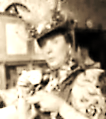           The Importance of 1.So many golden bees have hived	  In that important bonnet! Clarion  Clangings announce in tones WagnerianThat Lady Bracknell has arrived.Fall to your knees now, say you have lost your  Belief, pray that she exercise her  Mercy, and she will answer, Rise, sir,From this semi-recumbent posture!2.For the God in my Trinity  Is Lady Bracknell. And the Son?  Her earnest? Jack (not Algernon).The Holy Ghost? One Bunbury,A naughty ghost, half-fantasy,  Half-Ernest, a peculiar Dove,  Cupidinous, though of strange love,And dubious, theologically:His buried bones are but a lie.  He’s all a lie, which Heaven believes.  Jack dons the black and deeply grievesThe passing of an alibi.Jack is the Ernest he pretends  To be, but always will pretend  To be the Ernest that, in the end,He is. Of course it makes no sense.There he is, reaching up to pluck  That volume from the top-most shelf,  The place where his name finds itself,The aerie of his Romance luck.3. The Unholy Ghost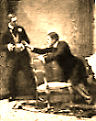 Who can say what it is? A flame  Of green and yellow, buoyantly   Flamboyant, now detached and free,Now crimsoning with lust or shameWhen red lips hotly blow upon it.  Sometimes it is a poem’s begetter,  As when a certain scarlet letterIgnites into a purple sonnet.Or it will lose the world, and be  Content to lose it, too, just as  One might give all one had and wasTo live a line of poetry.Believe His fabulous lies, they even   Trump the Great Lady’s interdiction.   Victorian eyes believe the fictionAnd Decadence rules Dissenter Heaven,If only for a moment, for  The several-hours’ traffick of  The play, a momentary loveOf all you envy and abhor!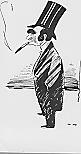 The Selfish Giant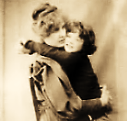 	Cyril and Vyvyan. They are still in C.3.3. Vyvyan	asks Cyril to tell him again the story of the Selfish	Giant. Vyvyan periodically and perversely interrupts.There was a Selfish Giant once,   Named God. He had a beautiful  Garden, always in bloom, and fullOf birds, and fish swimming in ponds,And in the middle of it all  Stood an apple tree. As I said,  He was selfish, and he hoardedThe apples, and he built a wallAround the garden, and he told  The children whom he found one day  Running around in it at playThat all that world of green and goldWas his, not theirs, and chased them all  Away. He made a sign that read:  NO TRESPASSING. It was, he said,Because of a thing called the Fall.The children, being children, did  Not understand. They had to play  In the road. Now on that same dayWinter came. It was cold. Clouds hidThe sun, and snow lay on the grass.  The Giant wondered if the spring  Would ever come again. NothingWould grow, and no birds sang, alas.But then, one morning, lying awake,  He heard the singing of a linnet  In a tree. All of spring was in it;In the garden, too, for the sakeOf those same children, who had stolen  Back in through a hole in the wall.  They were in every tree, and allWere laughing. They had put the soul inThe garden again. But one small boy  Couldn’t reach to the bough, and when  God saw this, his heart melted. ThenHe placed him there, with tears of joy, And what did he do next? He tore  Down the wall! ‘I’m guilty of sin’,  Said God, and let the children in.‘Here let them play for evermore’.And so beneath a springtime sun  He let them frolic, and eat freely  Of the sweet fruit. For he was reallyVery sorry for what he’d done.The boy he’d helped into the tree  Did not come back, though, and oh, how  He missed him! Years went by, and nowThe Giant had begun to beQuite old, and thought he’d never see  Him ever again, the little boy.  But then, one day, to his great joy,There, underneath a golden tree,Near the edge of the garden, stood  The lad. God looked, and he could see  Wounds on his hands. ‘Who hath hurt thee?’He cried. ‘I’ll slay him!’ ‘These are goodWounds, for Love gave them me,’ said he,  The boy. ‘Now you shall come away  With me to my Garden’. Next dayThey found God dead beneath the tree.The Artist as Critic as Theologian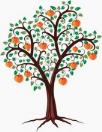 A Commentary on ‘The Selfish Giant’	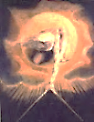 	Cyril and Vyvyan.1.Come, Vyvyan, that’s not how the story  Goes! Why must you keep interrupting?  But, Cyril… It is most disrupting.This fairy tale’s a Christian glory.The Selfish Giant isn’t God,  Just a selfish giant, in fact.  You read it as an atheist tract.Which it is, in a subtle, oddSort of way, don’t you think? Yet not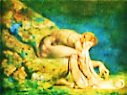   Atheist so much as a Gnostic  Gospel, a salutary caustic.I find in it a Blakean thought,Beneath the surface (where one ventures  At one’s own peril). ‘Tis a Song  Of Innocence sung by the strongDevil the pale, weak Angel censures.This God is Urizen, who bounds  And rules and measures and confines.  The children overstep the linesIn wiry leaps and bounds, with soundsOf joy that they are Los, the youth  And excess of Imagination  That overcomes all limitationOf ratio and rigid truth.A God of Wrath dies into Man.  Blake’s anti-myth is so explosive,   Science is hardly more corrosive.That giant antediluvianCreator Darwin makes extinct  Becomes the God we are becoming  Through progress—though at present ‘slumming’A bit, true: for are we not linkedBy chains of iron and gold to toil 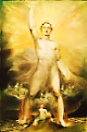   And commerce and Old Testament  Strictures and attitudes? AscentIs tortuous, still clings the soilOf Calvinist sanctimony  To the bright raiment of the soul.  God gave His Son to make us whole,Vyvyan. That’s Christianity.				    The orthodox Christ appears, but a veil coversO sealed-for-death within the womb, 				     his face, and the voice is Cardinal Newman’s:  Beyond the grave lives deathless bliss!  For He who walks among you is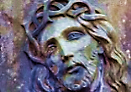 Known by the Cross and empty tomb.				    Now it is Cyril again..The Word is full of contradiction,  Which Art refashions in its fashion.  The Passion Play and play of passionIntersect in a Crucifiction.That is not even blasphemy,  It is so precious and so stiff,  Though God might be offended, ifHe were to take you seriously.I am a jester, Cyril—no,  The gesture of a jester, merely.  You know I never speak sincerely.How tiresome Cretan Liars grow!Come, Cyril, don’t be so…procedural.  You are my soul, remember. Love  That moves the stars set them aboveThe mire as well as the cathedral.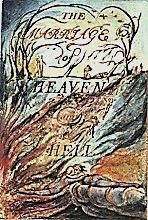 Strange Gods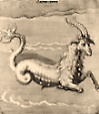 1. Ye Shall Have Other Gods Before MeMy god is not a jealous sort.  He knows the soul, how it will lust  For other, stranger gods. It mustHave its affairs, however short,With those exotic Ones, queer fish  Of theological fantasia,  Goat-shaped, or blue, from pagan Asia,Adonis-like as one could wish.And when my god is introduced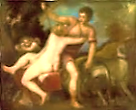   To the most recent, does he thunder?  No, with sophisticated wonderHe looks them over, quite amusedBy their pretensions, their inhuman  Frailties (so eager to believe  Their own myths, full of such naiveFaith in themselves). What a crude numenYou’ve picked up this time! Where did you  Find this one, on a sacred mountain,  In an old temple, by a fountain?He knows that none of them are true.Your day has come and gone, Dagon.  Your oracles were hard to swallow  Even when the Sybil spoke, Apollo.And Bacchus left me, for the dawnWas grey, he found… It ends in boredom,  Like any too-extended tryst,  To be remembered, but not missed.It fades, each flaming scarlet whoredom,Into the ashes of such fire  As after sunset fadeth in   The west. Ah, the original sinIs unoriginal desire,The worship of a store-bought idol! 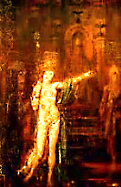   I tell him new apostasies  I have committed on my knees:He only yawns at the recital.He’s heard it all before, you see.  Do something harder to forgive.  Your treacheries grow repetitive.You might as well believe in me.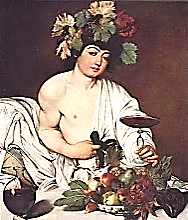 2. The God Who Was Bored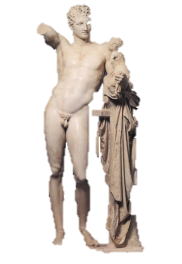 There is so little to amuse me  I am my own Scheherazade.  I dream up a nice, bored young god	              Who tells his faithful, You confuse me				              With your pedantic rituals  And laws. Do some extravagant thing,  Murder, love self-disfiguring,Or your belief in me is falseAnd none will walk the clouds with me.  And then a trembling man came forth  Thousands of captives from the NorthLeading in chains: All these for thee!He cried. For thee I have betrayed  My people into slavery.  So much thou signifiest to me,Great Lord! A maiden kneeled and madeTwo rich red lines appear across  Her forearms with a silvery knife.  Thou knowst how much I loved my life.The more mayst thou enjoy its loss,This life sacred to thee, great Lord!  And a man turned lead into gold,  And willed it to the god, and soldHimself for meat—the god was bored.Salomé cried, before she had  Herself beheaded, Thou hast tasked me  For calling for John’s head, and asked meFor mine. In this thou mak’st me glad. Would it were thou who held the sword!  The mystery of cruelty   Is greater than the mysteryOf love, even mine for thee, great Lord!The sword struck, the head dropped. How greatly  She died, proud in her passionate madness!  But there was not a trace of sadnessIn the god’s eyes, so desperatelySated with stale self-sacrifices,  Those formulaic martyrdoms  Done to the thumping beat of drumsBorrowed from that gauche cult of Isis.And then there rode by in a hansom  A well-dressed man, holding a cup.  The Dandy drawled, I give it up,Lime tea, for one whole day, as ransomFor any languour, so to speak,   You’ve noted in my zeal for ‘thee’.  So many engagements, don’t you see.I’ll drop a card on you next week.Oh yes: great Lord. The god was thrilled  At such extraordinary cheek  And had him feted for a week,The Dandy. Then he had him killed.   .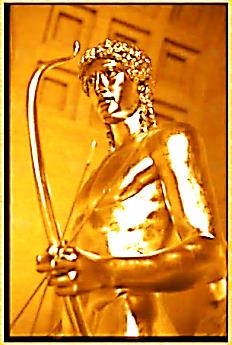 3. Heliogabalus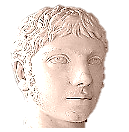 						Assassinated at eighteen years of age.A beast to Dio Cassius,  A monstrous mockery of Man  To Gibbon and Herodian:Tremendous Heliogabalus!For feasts Rome had not seen his fellow.  Out of the palette of his moods  He chose the colour-schemes of foods.Blue feasts gave way to green and yellow.He launched his scandalous reign and life  Outraging Roman piety,  Flouting Vestal virginityBy taking a priestess to wife.He is, when not yet seventeen,  Already married to a man,  A charioteer far handsomer thanHis rivals. The Emperor is keenAs any debutante to dance  The High Priest’s Dance for Senators  Playing audience under threat of force:He sways in a narcotic trance.He wears fine silks, that all may view  His beauty and sigh, How womanly!  In his coy veils how winsomelyThe mincing Emperor’s peeping throughThe doorway, much as the sun peeks  Over the shoulder of a mountain  Or eyes the glass beads in a fountain,Fetchingly! though the pilgrim seeksIn vain to bridge the distance to  The fiery coquette with sighs  Of love. Gold is for gold the price:Which paid, what joys will be his due!By far the goddess-god of all  The harlots in the palace is he,  The Emperor. Success makes him dizzy:He vaunts his takings, likes to callThe other ‘temple prostitutes’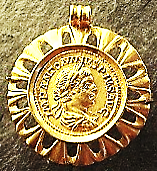   And courtesans mere common whores.  Heliogabalus is, of course,Ishtar, when sluttishly it suitsHis Syrian soul, which corruscates   With exquisite corruptions of  Sacred hermaphroditic love.He even haunts the Janus gatesFor pity, lavishing that love   On gruff Centurions passing by,  Most skilled his pliant lips to ply.  He dares to set himself aboveThe mortal run, even deprecate  The powers of Venus next to his.  On Hubris follows Nemesis.O Sacred Beast, you know the fateOf those in your…especial line:   The head from shoulders rudely rent   And down a river’s current sent,Orphic Antinoüs divine!Julian the Apostate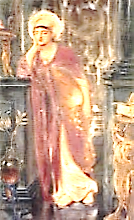 God save me from the Christians! cried 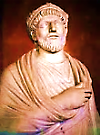   Julian, much-put-upon Apostate.  Priapus long had left his prostateProstrate. But to the One who diedUpon the Cross he bore no ill  Will, none at all; ‘twas the disciples  Who beat him senseless with their BiblesAnd ah, that great heart beating stillAbove the staggering girl or boy,  It beat no more, the indifferent beak  Had let drop even the will to speakConvincingly of pagan joy.Zeus had left Ganymede and Leda,  And that great temple at Olympus,  And his believer’s grey loins, limp asA dead fish, quite bereft. A readerAnd pale mythographer is he,  The Emperor, merely, like the rest		  Of us, belated, and at bestA scholar of Antiquity,Hardly its avatar, its poet.   Unless the nymphs and satyrs thrive  In meadows thoroughly aliveThey are mere ghosts that do not know it.Pedantic old Bacchante, Julian,  No prayer can stave off the prim process  By which the attar of the rose is	Translated into digits Boolean.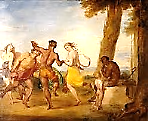 Faith and Despair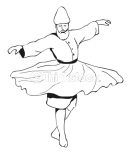 1.The dervish whirls, the rabbi davens,  The monk rings matins from the tower;   Canonical is every hour;Providence rules in every province.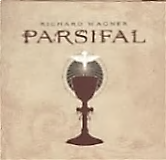 The God we patch from all these gods  Accepts—this cunning composite—  Each Faith and seals the Truth of itAgainst all reasonable odds.Tailored to every sensibility  And custom, with but that faint, distant  Discord of dogmas inconsistentTo spice His robust credibility,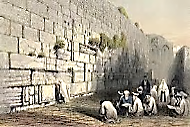 Some sort of God is in some sort  Of Heaven: then what’s wrong with the world?  ‘When the world waxed old, it waxed war old’,Quoth Spenser in his serious sportWith words, and words are worlds, no doubt,  And worlds are made of them: so must  They, when those worlds die, be their dust.We’re hedged by rubble all about,And love among these ruins makes  Its home, its hovel, its haunt, its palace.  The Rock, the Book and the lost ChaliceAre relics that the mind forsakes,Though my soul, at war with my self,  Digs lycanthropic in the ground  And howls at the dark treasure found,For Lord Christ is its bleeding pelf.The Holy Wars leave in their wake  How many a subjugated nation,  While trampling their own inspirationWith every violent step they take!2.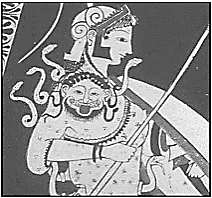 I dreamed I saw the very air’s  Religion: it was Ruskin’s dream,  Athena. From her eyes the gleamHad faded. In her stock the sharesHad fallen, the imagination,  Fallen, would put no stock in her.  Her owl coughed up a ball of fur.The industrial cloud, a foul stagnation,Had made the air a dark religion,  And day a dim, gas-lighted night.  The Dove descended from its heightTill it became a Hyde Park pigeon.Bread-particles, random, atomic,  Were all its diet, and the beak’s   Work led to naught but little streaksOn statues. Scents Hindoo-Islamic-Christian-Judaic laced the air  Polluted by the very mind  That reared their shrines against the wind.What was once Faith was our despair.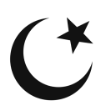 From Père Lachaise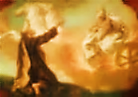       The ProphetsElijah in the desert, fed   Cucumber sandwiches by crows:  Splendid! But what do you supposeWould make a prophet run aheadOf the king’s chariot like that? (Run!)  Madness, of course. It’s far too strenuous.  But these old prophets are ingenuous.They have no sense of what is doneAnd what is not, they are perfect strangers  To the proprieties. They do  As the Lord bids them do, these TrueBelievers: eat dung, sleep in mangers,Walk the streets in the nude… Whatever  You do, don’t mock them, or a bear  Will eat you up, right then and there!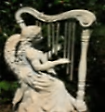 And what they say they say for ever. Scorched to the bone is Jeremiah,  Mourning his people and their city  And helpless in his rage and pity,Whom burning still in righteous fireThe Lord of Hosts to Eire will send  To wed the daughter of the King  And stow the Ark, that golden thing					And bring David’s harp, as well, whichWe call the pot at rainbow’s end.						becomes the national symbol of Ireland.						You don’t believe me, do you, Dears?A rum trade, Prophecy. Who knows where 					You believe it is a crackpot theory,  He’ll tell you to reside? The belly						correct? Well, so do I, a little.  Of a great whale, perhaps (quite smelly)—And, it transpires, God doesn’t care.The Golem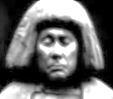 				               Will Rothenstein tells the story.Emet is truth, reality,  As scrawled across the Golem’s forehead:  It is the Word, it says this poor redLump is alive, it makes him be.That ancient Adam-clay fails not,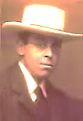   Though fall’n, as atom-stuff of new  Creations. Such the Word can do, Being real: Im Anfang war die Tat.Dhavar can be both word and thing. 	  Whilst shem but names the thing, dhavar  Can thing the name: Lo! all things are.The Lord created everythingYesh me'ayin, from Nothing’s root.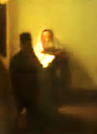   'Yehi or!’ He said: Let there be light!   And there was light. And in His might, In His tselem and His demut				He made us, in His image and  His likeness shaped He us a life,  Sharpened us with His sculptor’s knife.God’s dream was Adam, and dreams grandEnough, by dint of that, are true.  Believe the Golem could destroy  The Emperor, the pompous goy!So Arrogance does well to sueWith Demut and humility 					                       Demut: German for ‘humility’.  For mercy on his human clay.				  And so the Rabbi wipes awayThe Golem’s power: for the ‘e’,The first-last letter of emet  (Our People’s script and scripture being  Mirror-wise to your way of seeing), Erased, dead is the Golem: met.The Tetragrammaton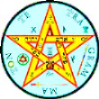 The name of love we dare not speak  Becomes, by its own secrecy,  Almost a sublime Mystery,Tremendum on a cloudy peakMoses alone can look upon  (Or the Elders whom God condescends  To lunch with, as admiring friends)—				         Making Mt. Sinai a sort of Old Becomes the Tetragrammaton,					         Testament Kettner’s on high.In brief—in very brief: just four  Letters, and no sign of a vowel  In sight! So the Love takes a cowlAnd vow of silence evermore.The Law spells out the offense, to stun you,  Flushes vowels from the consonants  That keep the secret sense: advance The shambling constables upon you.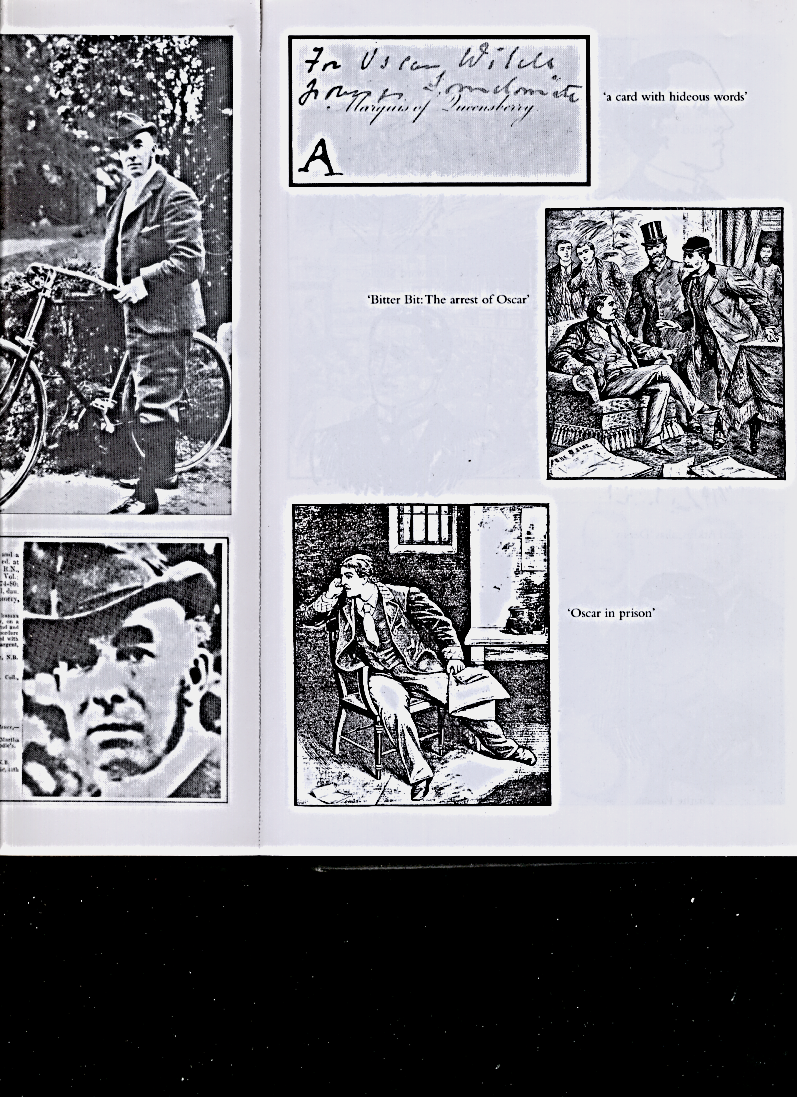 A Credo of Sorts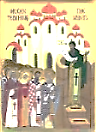 1.With Origen, the Neoplatonist,  I hold that Hell’s a makeshift, a  Prison camp, that will go away.Satan will cease to play the Satanist,A pose he will discard, a dated  Ensemble, out of season, when  He rises in what OrigenClaims is the natural and fatedReturn of all souls into God,  Their Origin, a universal  Redemption for which the rehearsalIs all our incarnations, oddEvening out with even, the even  Modified by its infinitely  Repeating decimals, and fitly	Will all resolve into First Heaven.If you would have a word for this,						Locus classicus: the vision of Er,  You’ll have to fish language’s vasty						left for dead on the battlefield,  Deep, till you come up with that nasty					in The Republic, Book X.Great word, apocastastasis.Sense: Universal Restoration.  It doesn’t make one want to try it,  The word; it needs to be more quiet, A more mellifluous appellation,To give the thought a human face.  De facto, it was Goethe’s creed,  Who would see blossom every seed:Even Mephisto may find Grace.Our Karma up or down compels us.  In the beginning, then, was not  The Word: Im Anfang war die Tat,As theologian Goethe tells us:In the beginning was the Deed.  And then the Mortgage—don’t forget!  In our beginning was the Debt.Where there’s no credit, there is Creed.Apocatastrophe is when   Regression happens: things go wrong  And fallen souls think they belongIn flesh, and spurn the regimenThat leads them to a re-promotion  Among the blessèd sparks of God.  They much prefer to tread the sod,The funk smell and the heady potion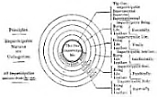 Taste, and the fury and the mire  Of feeling feel, and fall in love  Not with Creator God aboveBut with his creatures of frail fireAnd false desire. A counterfeit					                    To Proclus and the Gnostics, anti-  Is matter, the material,					                    mimenon pneuma, counterfeit spirit.  This life not seen against the All,Of which among its infiniteBroad spectra spread out the chaotic  Up-stage traffickings egos noise  In their brief hours of pose and poiseSeem moments slightly idiotic:They take themselves far, far too seriously.  The hook advances stealthily  From the wing, and it comes for thee,There, over-acting-so-deliriously!Sly is the hook. Many the Acts.  Let’s move things right along, then, shall we?  Strike up the band! ‘Tis but a small, weeVertex among the tesseracts.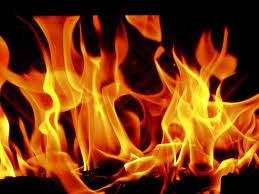 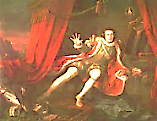 Our Lady of Sorrows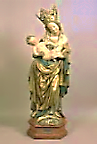 						Sarausa, or Syracuse, Easter Sunday, 1900.						A procession, and a miracle which I, through 						the spectacles of the Green Lady, witnessed.In brocade cope, a painted doll  Hewn by a peasant piety  To feed its starved idolatryIs swaying stiff, unearthly, tallAbove the figures ranged along  The pavement, or behind the wagon  While swigging from a plump wine-flagonFollowing with a prayerful songUpon their lips, and all the garish  Colours of rude festivity  Solemn, grotesque, and strange to meAs music in a slow, nightmarishInterlude from a Pantomime—  When suddenly a stillness falls  Upon the crowd, the wagon stalls,And some god halts the tread of time.Now, here, amid the living people  Rigid as puppets, the dead doll,  Kissed by a sunbeam, by the tollOf a great bell that shakes the steepleShocked to red motion through her veins  And honeyed music in her voice,  Opens her eyes, and smiles, and joysIn freedom from enchantment’s chains.She doffs her jewels, crown and cope  And in her naked beauty she,  The goddess, strides up from the seaTill, picking flowers, up the slopeOf Aetna to the glens she climbs  Where, high above mere mortal sight,  Nymphs dance around a fire-lightAnd satyrs pipe, and mincing mimes,The gods’ own painted darlings, bring  The Myths to life, and wine and song  Flow richly all the evening long.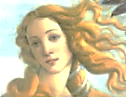 Ah, Venus, how she loves to sing!Apollo harps, and Mercury  Flutes a mysterious tune to match,  And Vulcan booms of Beauty’s hatchFrom a shell on the foaming sea.How Venus dances with the rest!  Till on the pinions of his joy  Lights by her side her little boy,The dear bright thing, by all loved bestWho worship at the shrine of pleasure  And die like moths for their desire.  And now she greets the sweetest LiarWith tears and kisses, and My treasure,My best-beloved! coos like a dove  Into his ear.—Where have you been?  He cries. I’ll tell you all I’ve seen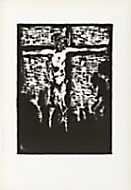 And all I’ve learned of patient loveAnother time. Be happy now,  My darling boy, my sweetest child! And on they dance, and on the wildFlute trills, till in the pallid glow	Of morning bleed away the shadows,  And once, twice, thrice the cock crows. Now  Sorrow comes o’er face, her browDarkens, and Ah, these lovely meadows,My fellow gods, the wine and song,  She sighs, and you most terribly  I must forsake. But me, cries he,What about me? You’d do me wrongAgain, and once more make me grieve?  Beloved, a memory calls to me  Out of that mournful reveille.Back to the sea I go, and leaveBehind the sweets of taste and touch.  I’d stay, but, child—I feel a Loss.  I have another son, acrossThe waves, and he has suffered much.Marsyas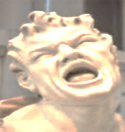 							Easter Sunday, 1939.1. Dante, you prayed to Phoebus, in	The moment of your Spirit’s flight,	In posture of Marsyas, that he might	 See Paradiso, i.Unsheathe you from your earthly skin.	Phoebus, how kind of you to skin me.	(Who would dress up must be dressed down.)	Bring me my pearls, my satin gown…I have immoral longings in me.Is it outré? Each of your flails,	Dread Lord, ends in a fashion tip!	The proper attire for a tripTo Heaven? What else but coat and tails?Fate’s Jacquard loom, by Clotho plied,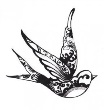   Has fashioned me a stylish look  From the Platonic Pattern Book,With threads a tragic purple dyed;Has made me just the clothes that suit  A shining breath, a breathing light.  No, not for me the robe of white.I cannot play the harp or lute.Then let me don my swallow-tails.  (O quando uti chelidon!)  The mystic force that leads me onWill see my safely through the gales.(What flower, what lightning-flower composed  Of thoughts about a lightning-flower  Blossoms from my lapel? Great Power,The circle of my Book is closed!)Amazing, how the spark leaps out  Of darkness quicker than a thought!  A dream, you say? But ah, are notSome things beyond belief and doubt?(Who knows? Is this the promised end, 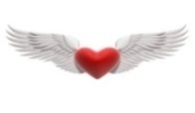   Or image of that error? Charming,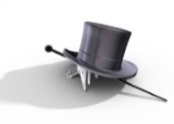   At least, that in a form past harmingI can make jokes as I ascend.)Ecce, my Dears, behold, look on as  Oscar performs a happy ending,  Complete with hymns and angels tending,			(Hermes has lost rank: he’s but oneAnd hallelujahs and hosannas!			Angel among a multitude;				Such pale gods are but dimly viewedShould you, Dears, feel the urge to rise,			In the white dazzle of the sun.	  Along with me I bid you come  To what is, I confess, a some-What artificial Paradise.2.Top hat and cane as well, and gloves: 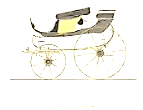    These I bring with me, for the sake   Of wrongs suffered and done. Clothes makeThe man; make, too, the soul that lovesTo strike a transcendental pose.	Style is the timeless thing, my Friends.	What confidence the right look lendsWhen rising to the Mystic Rose! (Isn’t it curious, Dears, how, seen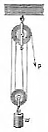   From here, that roseate destination  Somewhat resembles a carnation,Its colour a subtle shade of green?)I’m tempted, but I will not lay it on  As thick as the old Prophets do,  Or John of Patmos; there is tooMuch spectacle in Ezekiel’s Phaëton,That quadriceps monstrosity  On high. I’ll spare the trumpets: no  Giant Angel will crassly blowApocalyptic reveille.‘Twill not seem too contrived, one hopes—  And yet I know how Antony  Must feel when somewhat awkwardlyAscending by those creaky ropes.But I am in my own best play, 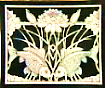   In Earnest, and yet-lighter keys.  I see the high road to Release;It is delightful, I must say.I trust you’re keeping up, dear V?		              Your face has gone quite blue! You must	              Be turning into Krishna, just	            The perfect deity to beUp here; that cyanotic hue  Matches your thoughts, which line on line,  Have so far imped themselves on mineThat you are me, and I am you.Even mute swans sing in this blue air,  And with a glad vociferation.  Their flight is its own vindication: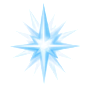 Heaven is in the Getting There.		 	We speak this line in unison, 				like Jack and Algernon.(Could Heaven be the City of Willows  On an isle in the Country of  Blue China? Where dove mates with doveFor ever upon cloudy pillows.)3.Gauche splendour of youth, my old great coat—  Fur-lined, de trop, absurdly grand—  Hangs on me now; that angel band			I promised joins me as I floatEver-so-spryly up; and so				  I pass the moon’s inconstant sphere,	           	See Paradiso, ii.  And for an instant, shed a tearAs I look back and down below:Bosie, poor Dives, what a fall!  There in a row house rented for you  While your contemporaries ignore you.You loomed so large, you are so small.Yet I would gladly lift you up,  Oh I would love you in the flower  Of youth for an eternal hour!With Christ the Poet you would sup.You’re having a bad dream, poor thing.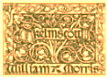   You simply can’t imagine where  I’m going… How could you be there, In the Heaven of Blithe Imagining?Ah, Bosie, Bosie, you are old!  Ruined by gambling, drink, and rage,  A relic of a bygone age,You shiver in your bed with coldAs in that fitful sleep you lie.  Down to your body I let float,  To warm your dreams, my old great coat.Thou hast more need of it than I.4.  A Brief ‘Retroscension’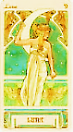 That wingèd youth, quel amuse-bouche!—  Will the Lord strike me with his levin  For chasing cherubs into Heaven?The Saints will find me somewhat louche,I’m sure; they’ll turn away from me  And ask of God, with a pained face,  That He request I leave the place,Like some old haughty maître-d’.Ah, is there Grace enough to wipe  My sins away? Is not my type  One of a far-too curious stripe,Ascending ere the time is ripe?Down-at-heels Mephistopheles,	  Turn back! The moon’s where you belong,  Or listening to Casella’s song	      	See Purgatorio, ii: At Purgatory’s foot, at peace	      	to a poem by Dante.With all your selves… How threadbare seem  My splendid clothes now, shameful rags…  My gloves, pricked from sewing mail bags…Is this another prison dream?Penance lacks charm. At least to be  Belacqua, Dante’s idle friend,	      	See Purgatorio, iv.  Would give me leisure-space to mendMy ways a bit more casually,Not keen to make that arduous climb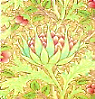   To the Earthly Paradise. A breeze  Would fan me, head between my knees,(For surely I have served my time!)Sitting in shade—no, not to brood:  To daydream, perhaps gently jeering  My old friend’s strenuous mountaineering,His fetish for sheer Altitude.For what I crave is Latitude.—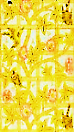   Still, why not play along? The ride’s  Easy, the view, glorious. Besides,I would not have them think me rude.(For surely it is a bit presumptuous  To criticise one’s own Ascension?  It would be graceless not to mentionThe many lovely effects: how sumptuousYet chaste is the sky’s Giotto blue;  The angels, purest Raphael;  Music by Mozart—chosen well:		Ave Verum Corpus, perhaps? No,Wagnerian bombast will not do.		the chorus of lovely cherubim, those		angelic boys, in Die Zauberflöte.For through the psalms and scent of roses,	  The smiling chords divinely blent,	  Should run a thread of pure lamentTo complicate Apotheosis.)5.Well, let the Saints and Martyrs stare!   At least (if fervent prayer has found   Favour) shelves lined with vellum-boundVolumes are waiting for me there.At his celestial Kelmscott Press  Morris will set their type and bind  Them lovingly. Here all are kind.Heaven is the Happy Consciousness,And here the Word, the Word Sublime,  Is spoken in finely illustrated  Editions, copies signed and datedBy the Creator for all time.Perhaps I will encounter Pater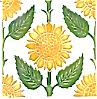   Browsing among the blessèd aisles,  And we will meet with tears and smiles,The Actor and the Contemplator?Tennyson I shall surely see,  And Arthur with him, as of old,  On a cloud flushed with pink and gold,Together in the Mystery.Ah, may his weary head he lay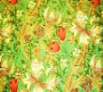   On Arthur’s bosom, may the balm  Of sweet words all his terror calmThat ever again he’ll go away!Is Dante Alighieri now   The mystic Dante Gabriel?  Is that his Blessèd DamozelBeside him, Lizzie, all aglow?Ah, vita nuova! Young once more,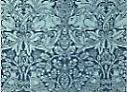 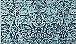 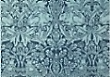   And standing in a well of light,  Do they look round with second sightAs if they knew it all of yore?(A little tipsy at the bar  He seems. And why should he not be  In the intoxicating, freeAbode where the Eternal are?)Is poor, dear Ruskin young again,  And with his Rosa Mystica  At one in spirit and in, ah!The blissful flesh, amen, amen?And Baudelaire, Prince of Cloud Nine,   Thirteen, a Sulfur-Cloud, and other  Assorted vapours, double and brother,Desires to take me out to dine,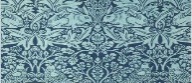 To meet Balzac, Stendhal, Flaubert…  Will Lelian be there to greet me?   (Molière, it seems, desires to meet me.)Ah, mes semblables et mes chers!And in his garden on a cloud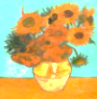   A naked Blake hymns the great myth  Of Vision’s fiery blacksmith, The Song of Los he singeth loud. Chaucer and I are pledged to go  Bunburying. And Ned Shakesvere	        	The Bard and I have agreed to designate him  Will be the very atmosphere,	        	henceforth by a kind of portmanteau name,As ‘twere the robe of Prospero.	        	a compromise we hope will please both the		             Shakespeareans and the Oxfordians. (An (Hamlet and Lear are gay, of course—	       	acceptable alternative is ‘Nelliam de Vere’.)  Yeats saw to that. The roguish laugh  Cannot be heard of soused Falstaff,For he in Arthur’s bosom snores.)I think I can glimpse Dodgson, lost  Nervously in the crowd; my wife,	               With her Arthur, Oscar? [Mr V]  And Mother, she who gave me life,	               Yes, and I’m happy for them both.And Father: all my heart’s own Host!And Cyril, oh my poor brave boy! 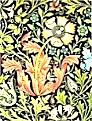   My reckless hero of the war!  To think that I shall hold, once more,The child of our first nuptial joy!And do I see my Beatrice,  Isola, my dear little sister?  How many years since last I kissed her!Do I deserve such perfect bliss?Sebastian Keats I see, and tear  On tear I shed. There’s Chatterton,  And there’s Marcel!  I could go on,		                    Marcel Proust.But let’s just say, They are all here.				—[Mr V]6.All Contraries at this genial Garden  Party mingle, upon a terraced  Lawn, where Nietzsche, a bit embarrassed,Jostles Saint Paul, and both say, Pardon! My soul is lighter than a feather,  Far lighter than a sunflower petal.  No more the Sisters’ thumping treadle.Spring shall for ever be the weather.The lawn’s a carpet all alive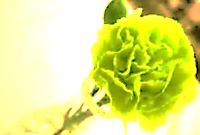   With beetle, bird, and butterfly,  A casual anthologyOf the best Nature’s art can give,Yet of Art’s nature they partake,  And Wordsworth here is glad to see 		                                 O potent  flower of the sun!                                                                     The twain together amiablyThrive, and one spousal Union make,Wherein with intricacies of  A Dürer etching is combined  The light touch of Watteau, and MindAnd Matter are hopelessly in love,Sublime, unlikely love, for Mind  Is all that matters here, but Matter  Minds hardly at all: the Jacob’s LadderElectric it has climbed. A wind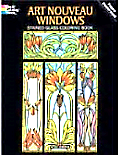 Comes to us from the fields of sleep,  Token intimate as a breath  That everything here, even death,Is a dream bottomlessly deep.The very leaf that, sere, crispated,   Drifts to the ground and falls asleep,  Falls happy into the same deepDream wherein all are consecrated.And on those leaves does dear old Walt  Recline, those living Leaves of Grass,  In naked splendour, young now asThe world once was. And bread and saltAnd wine make rich the vocal air  Of a sunflower’s bold Avowal                                     	  That sheds for ay the wintry cowl 		                                        And all are young as the First Pair:They in a rosy, cloudy bower  Sit with their two sons Cain and Abel.  (Here Murder’s but a wicked fable.)			Stay ever ripe, thou drowsy Hour!For o’er the pearly portal they  Have written the divine word Whim,		Yes, Emerson is here, too, as are many other  You see—and all your praise for Him		philosophers or weighty philosophical gadfliesShould be to teach Him how to play.		from Heraclitus to Menippus to Lucian to				Nietzsche. Plato I do not see; or is he—God?7.The Artist Christ: will He receive  Me with a smile? Am I forgiven,  Soon-to-be citizen of a HeavenIn which I do not quite believe?Resign yourself, then, vagrant soul,  To adding—ah, but must you settle  At last?—one queer, flamboyant petalTo the Eternal Buttonhole:A house with many a mansion (‘stanza’,  If you prefer, or gay Café   Empyreal): how fine to playOne’s rôle in the Extravaganza!Or in the Garden one may stand  ‘Mongst other bright, eternal guests  With whom one trades bon mots and jests,A glass of nectar in one’s hand.Exhilarating as good farce  Seen by the light of burning lime,  This Show. I should have space and timeTo be among its brighter stars.                                                                        *                                                                                                   *          *                                                               *